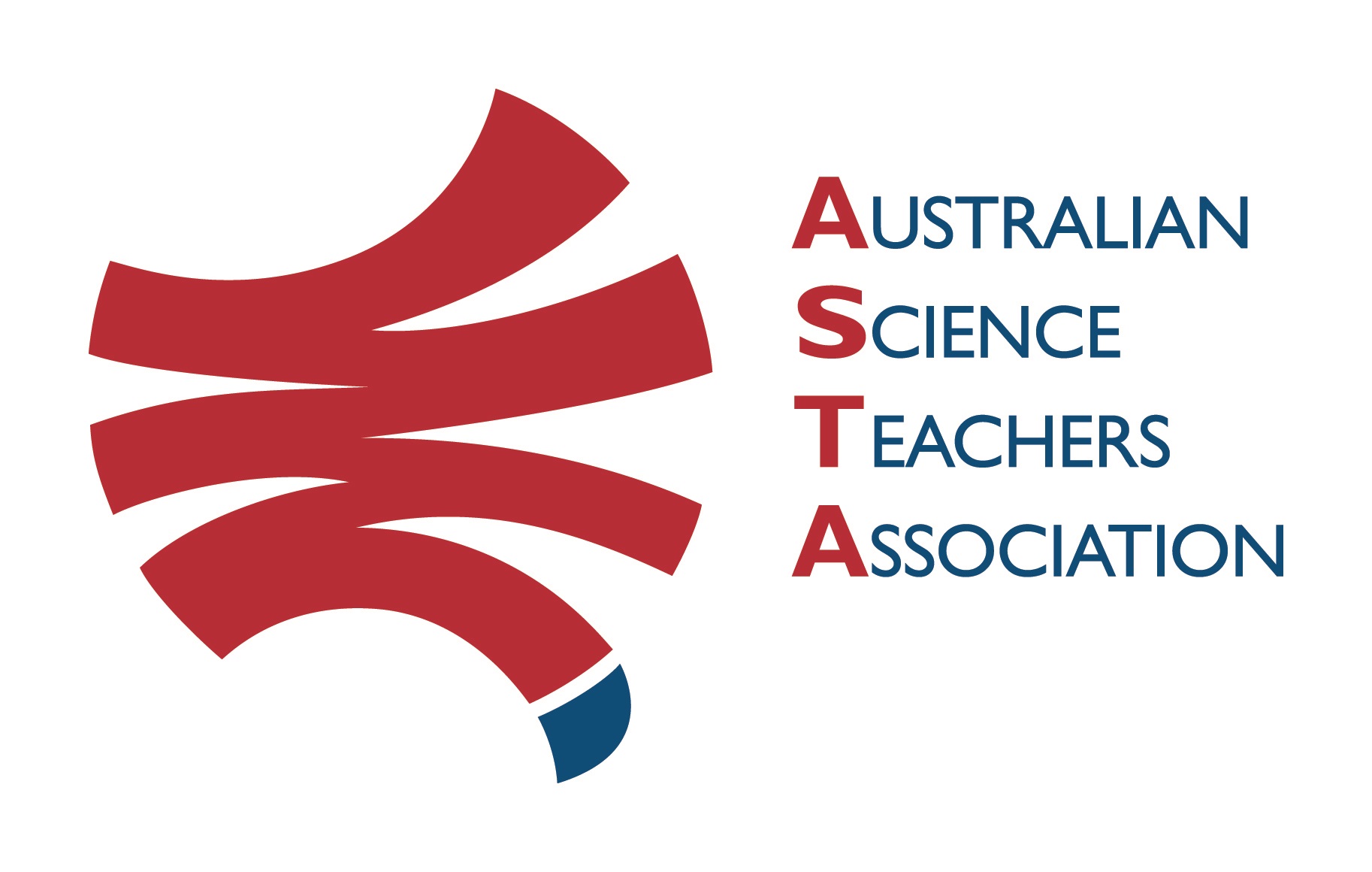 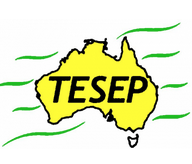 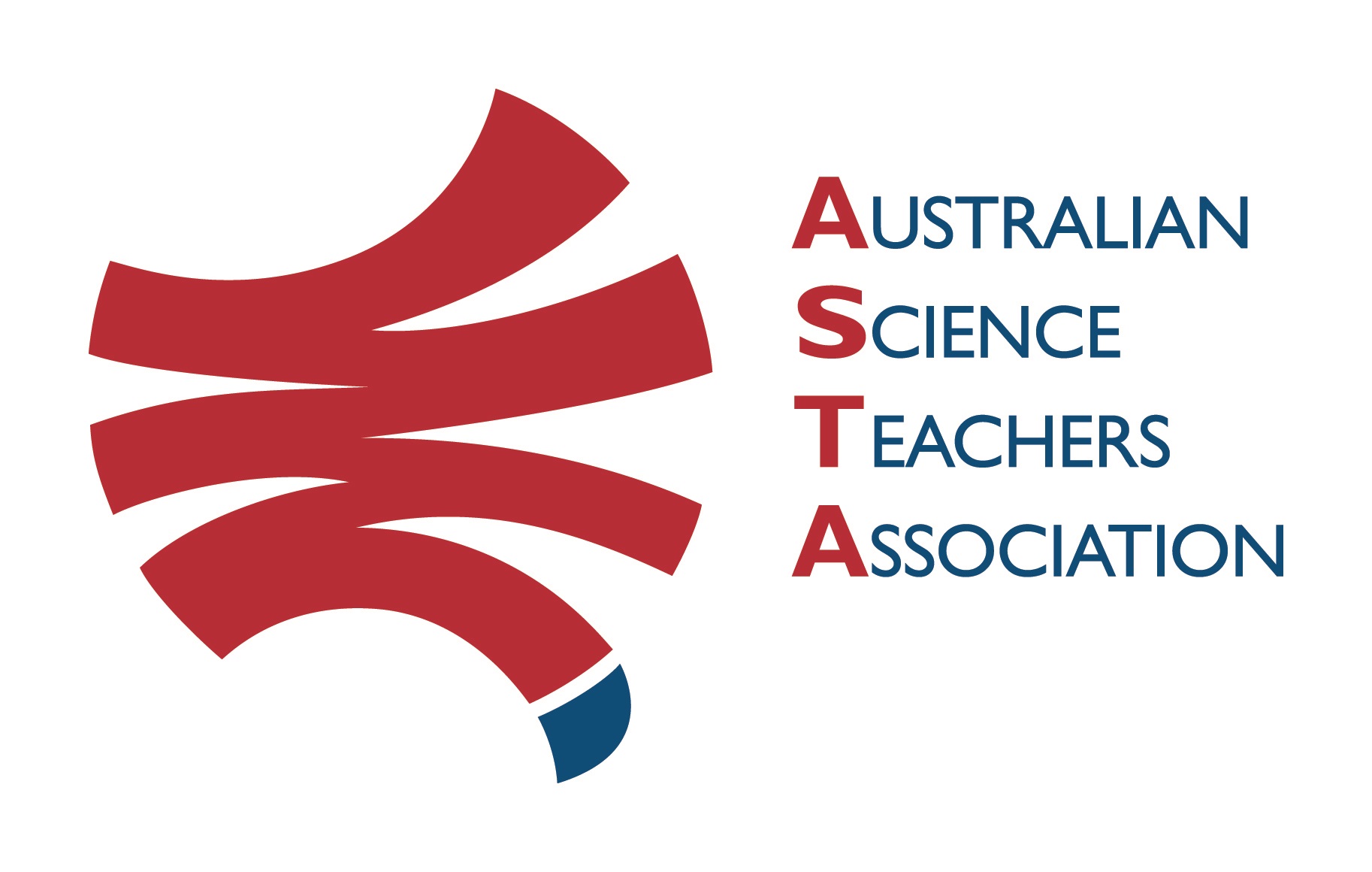 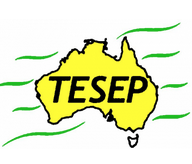 TESEP PRESENTS: AFTER SCHOOL PROFESSIONAL DEVELOPMENT (PD)Mon 29 July 2024, 8:30am-9:40am Short Local Fieldtrip, Loxton10am-3pm 5-primary-oriented PDs 4 X Casual Relief Funds on applicationRocks (Rock Kit Teaching Pack, Plate Tectonics poster exercise)Water Cycle & Wet Rocks (artesian water, porous rock exercise)Our Place in Space (incl. Mars-Earth landform & other exercises)Critical Minerals & Renewable Energy – electric car/recycling Local Fossils & Explorer Box Exercise for SA (local geology of the region, sponge cake exercise, explorer box, videos) Host School: Loxton Lutheran School, 6 Luther Rd, Loxton SA   Fieldtrip (details to follow registration)PD Meeting Room: 10am go to front desk to be directed to STEM room    Facilitator: Karl KloseThe RocksExpo experience includes– (with light lunch) 1. ASTA Certificate of attendance – A certificate of hours and workshop outcomes will be issued.2. Introductory RocksExpo feature How to Use the Rock Kit and Teaching Pack (e.g. how to relate rock kit rocks to rock stories, 3D rendered samples, virtual thin sections and virtual outcrops). 3. Subsequent RocksExpo topics can be chosen from TESEP’s “The Challenging Earth” series 2Presenters: Peter Nisbet is an experienced primary teacher/geologist. Glen Nash is an experienced energy and minerals geologist – both are educators in the stories of Earth history.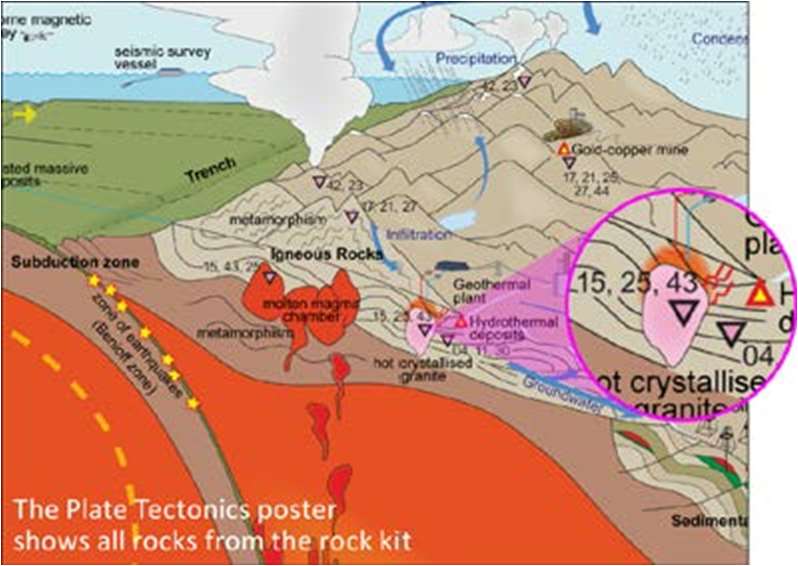 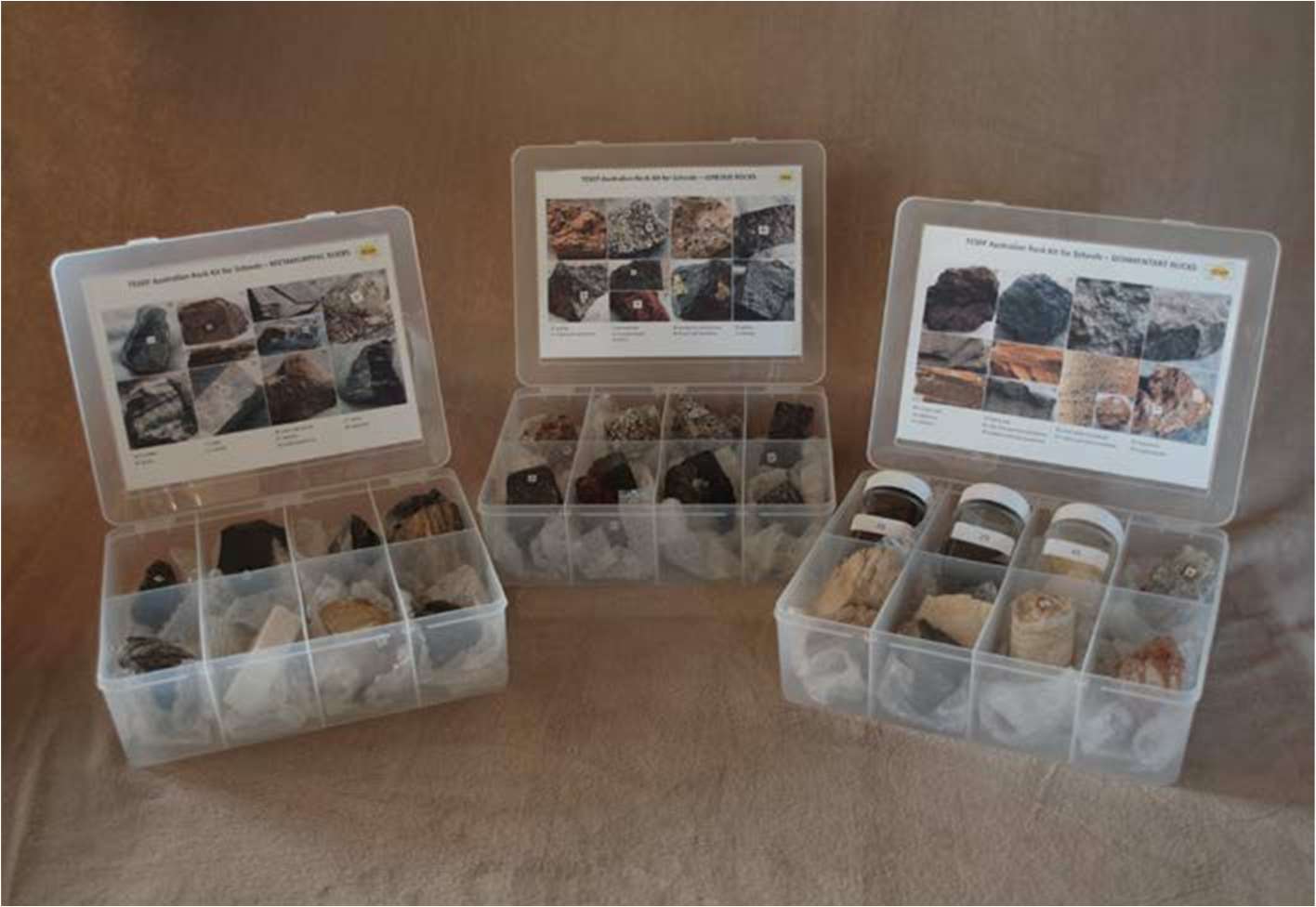 Booking form